Electric & Hybrid Electric Vehicles 1st EditionChapter 12 – EV and PHEV ChargingLesson PlanCHAPTER SUMMARY: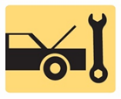 1. Plug-In Hybrid Electric Vehicles, Electric Vehicles, Level 1 Charging, and Level 2 Charging2. Level 3 Charging and Owning and Charging an EV_____________________________________________________________________________________OBJECTIVES: 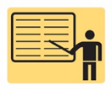 1. Identify a plug-in hybrid electric vehicle (PHEV).2. Explain how the high-voltage batteries are recharged in a PHEV and EV vehicle.3. Discuss range anxiety, battery capacity, and range correlation of an EV.4. Explain the safety precautions using Level 1, Level 2, and Level 3 charging._____________________________________________________________________________________RESOURCES: (All resources may be found at jameshalderman.com)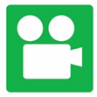 1. Task Sheet: Plug-In Vehicle Charging2. Task Sheet: Plug-In Vehicle Charging Diagnosis3. Chapter PowerPoint 4. Crossword Puzzle and Word Search (L3)5. Videos: (L3) Light Duty Hybrid Electric6. Animations: (L3) Light Duty Hybrid Electric_____________________________________________________________________________________ACTIVITIES: 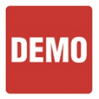 1. Task Sheet: Plug-In Vehicle Charging2. Task Sheet: Plug-In Vehicle Charging Diagnosis_____________________________________________________________________________________ASSIGNMENTS: 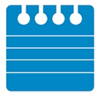 1. Chapter crossword and word search puzzles from the website.2. Complete end of chapter quiz from the textbook. 3. Complete multiple choice and short answer quizzes downloaded from the website._____________________________________________________________________________________CLASS DISCUSSION: 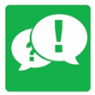 1. Review and group discussion chapter Frequently Asked Questions and Tech Tips sections. 2. Review and group discussion of the five (5) chapter Review Questions._____________________________________________________________________________________NOTES AND EVALUATION: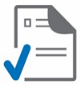 _____________________________________________________________________________________